Course:Course:THE TESTING OF POWER MACHINES AND TRACTORSTHE TESTING OF POWER MACHINES AND TRACTORSTHE TESTING OF POWER MACHINES AND TRACTORSTHE TESTING OF POWER MACHINES AND TRACTORSTHE TESTING OF POWER MACHINES AND TRACTORSTHE TESTING OF POWER MACHINES AND TRACTORSTHE TESTING OF POWER MACHINES AND TRACTORSTHE TESTING OF POWER MACHINES AND TRACTORSTHE TESTING OF POWER MACHINES AND TRACTORSCourse id:Course id:THE TESTING OF POWER MACHINES AND TRACTORSTHE TESTING OF POWER MACHINES AND TRACTORSTHE TESTING OF POWER MACHINES AND TRACTORSTHE TESTING OF POWER MACHINES AND TRACTORSTHE TESTING OF POWER MACHINES AND TRACTORSTHE TESTING OF POWER MACHINES AND TRACTORSTHE TESTING OF POWER MACHINES AND TRACTORSTHE TESTING OF POWER MACHINES AND TRACTORSTHE TESTING OF POWER MACHINES AND TRACTORSNumber of ECTS: 5Number of ECTS: 5THE TESTING OF POWER MACHINES AND TRACTORSTHE TESTING OF POWER MACHINES AND TRACTORSTHE TESTING OF POWER MACHINES AND TRACTORSTHE TESTING OF POWER MACHINES AND TRACTORSTHE TESTING OF POWER MACHINES AND TRACTORSTHE TESTING OF POWER MACHINES AND TRACTORSTHE TESTING OF POWER MACHINES AND TRACTORSTHE TESTING OF POWER MACHINES AND TRACTORSTHE TESTING OF POWER MACHINES AND TRACTORSTeacher:Teacher:Lazar Đ SavinLazar Đ SavinLazar Đ SavinLazar Đ SavinLazar Đ SavinLazar Đ SavinLazar Đ SavinLazar Đ SavinLazar Đ SavinCourse statusCourse statusElectiveElectiveElectiveElectiveElectiveElectiveElectiveElectiveElectiveNumber of active teaching classes (weekly)Number of active teaching classes (weekly)Number of active teaching classes (weekly)Number of active teaching classes (weekly)Number of active teaching classes (weekly)Number of active teaching classes (weekly)Number of active teaching classes (weekly)Number of active teaching classes (weekly)Number of active teaching classes (weekly)Number of active teaching classes (weekly)Number of active teaching classes (weekly)Lectures: 2Lectures: 2Practical classes: 2Practical classes: 2Practical classes: 2Other teaching types:Other teaching types:Study research work:Study research work:Other classes:Other classes:Precondition coursesPrecondition coursesNoneNoneNoneNoneNoneNoneNoneNoneNoneEducational goalThe aim of the course is to familiarize students with the types of testing, procedures and manner of writing the test reports about power machines and tractors according to different standards and procedures, which can equally be used in the world. Testing of power machines and tractors should include testing engine performance and tractors, ergonomic features and especially the security of tractor.Educational goalThe aim of the course is to familiarize students with the types of testing, procedures and manner of writing the test reports about power machines and tractors according to different standards and procedures, which can equally be used in the world. Testing of power machines and tractors should include testing engine performance and tractors, ergonomic features and especially the security of tractor.Educational goalThe aim of the course is to familiarize students with the types of testing, procedures and manner of writing the test reports about power machines and tractors according to different standards and procedures, which can equally be used in the world. Testing of power machines and tractors should include testing engine performance and tractors, ergonomic features and especially the security of tractor.Educational goalThe aim of the course is to familiarize students with the types of testing, procedures and manner of writing the test reports about power machines and tractors according to different standards and procedures, which can equally be used in the world. Testing of power machines and tractors should include testing engine performance and tractors, ergonomic features and especially the security of tractor.Educational goalThe aim of the course is to familiarize students with the types of testing, procedures and manner of writing the test reports about power machines and tractors according to different standards and procedures, which can equally be used in the world. Testing of power machines and tractors should include testing engine performance and tractors, ergonomic features and especially the security of tractor.Educational goalThe aim of the course is to familiarize students with the types of testing, procedures and manner of writing the test reports about power machines and tractors according to different standards and procedures, which can equally be used in the world. Testing of power machines and tractors should include testing engine performance and tractors, ergonomic features and especially the security of tractor.Educational goalThe aim of the course is to familiarize students with the types of testing, procedures and manner of writing the test reports about power machines and tractors according to different standards and procedures, which can equally be used in the world. Testing of power machines and tractors should include testing engine performance and tractors, ergonomic features and especially the security of tractor.Educational goalThe aim of the course is to familiarize students with the types of testing, procedures and manner of writing the test reports about power machines and tractors according to different standards and procedures, which can equally be used in the world. Testing of power machines and tractors should include testing engine performance and tractors, ergonomic features and especially the security of tractor.Educational goalThe aim of the course is to familiarize students with the types of testing, procedures and manner of writing the test reports about power machines and tractors according to different standards and procedures, which can equally be used in the world. Testing of power machines and tractors should include testing engine performance and tractors, ergonomic features and especially the security of tractor.Educational goalThe aim of the course is to familiarize students with the types of testing, procedures and manner of writing the test reports about power machines and tractors according to different standards and procedures, which can equally be used in the world. Testing of power machines and tractors should include testing engine performance and tractors, ergonomic features and especially the security of tractor.Educational goalThe aim of the course is to familiarize students with the types of testing, procedures and manner of writing the test reports about power machines and tractors according to different standards and procedures, which can equally be used in the world. Testing of power machines and tractors should include testing engine performance and tractors, ergonomic features and especially the security of tractor.Educational outcomesAfter taking the course the student acquire knowledge and skills that enable him for:implementation of national and international standards which describe test procedures and writing reports of  the test performance of power machines and tractors, implementation of national and international standards which describe test procedures and writing reports on the examination of ergonomic tractors,implementation of national and international standards which describe test procedures and writing reports of test operator safety.Educational outcomesAfter taking the course the student acquire knowledge and skills that enable him for:implementation of national and international standards which describe test procedures and writing reports of  the test performance of power machines and tractors, implementation of national and international standards which describe test procedures and writing reports on the examination of ergonomic tractors,implementation of national and international standards which describe test procedures and writing reports of test operator safety.Educational outcomesAfter taking the course the student acquire knowledge and skills that enable him for:implementation of national and international standards which describe test procedures and writing reports of  the test performance of power machines and tractors, implementation of national and international standards which describe test procedures and writing reports on the examination of ergonomic tractors,implementation of national and international standards which describe test procedures and writing reports of test operator safety.Educational outcomesAfter taking the course the student acquire knowledge and skills that enable him for:implementation of national and international standards which describe test procedures and writing reports of  the test performance of power machines and tractors, implementation of national and international standards which describe test procedures and writing reports on the examination of ergonomic tractors,implementation of national and international standards which describe test procedures and writing reports of test operator safety.Educational outcomesAfter taking the course the student acquire knowledge and skills that enable him for:implementation of national and international standards which describe test procedures and writing reports of  the test performance of power machines and tractors, implementation of national and international standards which describe test procedures and writing reports on the examination of ergonomic tractors,implementation of national and international standards which describe test procedures and writing reports of test operator safety.Educational outcomesAfter taking the course the student acquire knowledge and skills that enable him for:implementation of national and international standards which describe test procedures and writing reports of  the test performance of power machines and tractors, implementation of national and international standards which describe test procedures and writing reports on the examination of ergonomic tractors,implementation of national and international standards which describe test procedures and writing reports of test operator safety.Educational outcomesAfter taking the course the student acquire knowledge and skills that enable him for:implementation of national and international standards which describe test procedures and writing reports of  the test performance of power machines and tractors, implementation of national and international standards which describe test procedures and writing reports on the examination of ergonomic tractors,implementation of national and international standards which describe test procedures and writing reports of test operator safety.Educational outcomesAfter taking the course the student acquire knowledge and skills that enable him for:implementation of national and international standards which describe test procedures and writing reports of  the test performance of power machines and tractors, implementation of national and international standards which describe test procedures and writing reports on the examination of ergonomic tractors,implementation of national and international standards which describe test procedures and writing reports of test operator safety.Educational outcomesAfter taking the course the student acquire knowledge and skills that enable him for:implementation of national and international standards which describe test procedures and writing reports of  the test performance of power machines and tractors, implementation of national and international standards which describe test procedures and writing reports on the examination of ergonomic tractors,implementation of national and international standards which describe test procedures and writing reports of test operator safety.Educational outcomesAfter taking the course the student acquire knowledge and skills that enable him for:implementation of national and international standards which describe test procedures and writing reports of  the test performance of power machines and tractors, implementation of national and international standards which describe test procedures and writing reports on the examination of ergonomic tractors,implementation of national and international standards which describe test procedures and writing reports of test operator safety.Educational outcomesAfter taking the course the student acquire knowledge and skills that enable him for:implementation of national and international standards which describe test procedures and writing reports of  the test performance of power machines and tractors, implementation of national and international standards which describe test procedures and writing reports on the examination of ergonomic tractors,implementation of national and international standards which describe test procedures and writing reports of test operator safety.Course contentTheory lessonsLectures include basic test methods and equipment, tests according to OECD rules, tests according to the directives of the European Union, tests according to the standards of the European Union, the tests according to international and national standards, ISO, JUS and others. Also included lectures and tests according to technical regulations.Practical teaching: Exercise, Other modes of teaching, Study research workExercises include an introduction to methods and equipment for testing, laboratory tests, field tests and report writingCourse contentTheory lessonsLectures include basic test methods and equipment, tests according to OECD rules, tests according to the directives of the European Union, tests according to the standards of the European Union, the tests according to international and national standards, ISO, JUS and others. Also included lectures and tests according to technical regulations.Practical teaching: Exercise, Other modes of teaching, Study research workExercises include an introduction to methods and equipment for testing, laboratory tests, field tests and report writingCourse contentTheory lessonsLectures include basic test methods and equipment, tests according to OECD rules, tests according to the directives of the European Union, tests according to the standards of the European Union, the tests according to international and national standards, ISO, JUS and others. Also included lectures and tests according to technical regulations.Practical teaching: Exercise, Other modes of teaching, Study research workExercises include an introduction to methods and equipment for testing, laboratory tests, field tests and report writingCourse contentTheory lessonsLectures include basic test methods and equipment, tests according to OECD rules, tests according to the directives of the European Union, tests according to the standards of the European Union, the tests according to international and national standards, ISO, JUS and others. Also included lectures and tests according to technical regulations.Practical teaching: Exercise, Other modes of teaching, Study research workExercises include an introduction to methods and equipment for testing, laboratory tests, field tests and report writingCourse contentTheory lessonsLectures include basic test methods and equipment, tests according to OECD rules, tests according to the directives of the European Union, tests according to the standards of the European Union, the tests according to international and national standards, ISO, JUS and others. Also included lectures and tests according to technical regulations.Practical teaching: Exercise, Other modes of teaching, Study research workExercises include an introduction to methods and equipment for testing, laboratory tests, field tests and report writingCourse contentTheory lessonsLectures include basic test methods and equipment, tests according to OECD rules, tests according to the directives of the European Union, tests according to the standards of the European Union, the tests according to international and national standards, ISO, JUS and others. Also included lectures and tests according to technical regulations.Practical teaching: Exercise, Other modes of teaching, Study research workExercises include an introduction to methods and equipment for testing, laboratory tests, field tests and report writingCourse contentTheory lessonsLectures include basic test methods and equipment, tests according to OECD rules, tests according to the directives of the European Union, tests according to the standards of the European Union, the tests according to international and national standards, ISO, JUS and others. Also included lectures and tests according to technical regulations.Practical teaching: Exercise, Other modes of teaching, Study research workExercises include an introduction to methods and equipment for testing, laboratory tests, field tests and report writingCourse contentTheory lessonsLectures include basic test methods and equipment, tests according to OECD rules, tests according to the directives of the European Union, tests according to the standards of the European Union, the tests according to international and national standards, ISO, JUS and others. Also included lectures and tests according to technical regulations.Practical teaching: Exercise, Other modes of teaching, Study research workExercises include an introduction to methods and equipment for testing, laboratory tests, field tests and report writingCourse contentTheory lessonsLectures include basic test methods and equipment, tests according to OECD rules, tests according to the directives of the European Union, tests according to the standards of the European Union, the tests according to international and national standards, ISO, JUS and others. Also included lectures and tests according to technical regulations.Practical teaching: Exercise, Other modes of teaching, Study research workExercises include an introduction to methods and equipment for testing, laboratory tests, field tests and report writingCourse contentTheory lessonsLectures include basic test methods and equipment, tests according to OECD rules, tests according to the directives of the European Union, tests according to the standards of the European Union, the tests according to international and national standards, ISO, JUS and others. Also included lectures and tests according to technical regulations.Practical teaching: Exercise, Other modes of teaching, Study research workExercises include an introduction to methods and equipment for testing, laboratory tests, field tests and report writingCourse contentTheory lessonsLectures include basic test methods and equipment, tests according to OECD rules, tests according to the directives of the European Union, tests according to the standards of the European Union, the tests according to international and national standards, ISO, JUS and others. Also included lectures and tests according to technical regulations.Practical teaching: Exercise, Other modes of teaching, Study research workExercises include an introduction to methods and equipment for testing, laboratory tests, field tests and report writingTeaching methodsThe method of oral presentations and discussions. Methods of presentations, demonstrations, simulations, drawing and illustration. Consultations and seminar papers. The method of practical work in laboratories and institutes.Teaching methodsThe method of oral presentations and discussions. Methods of presentations, demonstrations, simulations, drawing and illustration. Consultations and seminar papers. The method of practical work in laboratories and institutes.Teaching methodsThe method of oral presentations and discussions. Methods of presentations, demonstrations, simulations, drawing and illustration. Consultations and seminar papers. The method of practical work in laboratories and institutes.Teaching methodsThe method of oral presentations and discussions. Methods of presentations, demonstrations, simulations, drawing and illustration. Consultations and seminar papers. The method of practical work in laboratories and institutes.Teaching methodsThe method of oral presentations and discussions. Methods of presentations, demonstrations, simulations, drawing and illustration. Consultations and seminar papers. The method of practical work in laboratories and institutes.Teaching methodsThe method of oral presentations and discussions. Methods of presentations, demonstrations, simulations, drawing and illustration. Consultations and seminar papers. The method of practical work in laboratories and institutes.Teaching methodsThe method of oral presentations and discussions. Methods of presentations, demonstrations, simulations, drawing and illustration. Consultations and seminar papers. The method of practical work in laboratories and institutes.Teaching methodsThe method of oral presentations and discussions. Methods of presentations, demonstrations, simulations, drawing and illustration. Consultations and seminar papers. The method of practical work in laboratories and institutes.Teaching methodsThe method of oral presentations and discussions. Methods of presentations, demonstrations, simulations, drawing and illustration. Consultations and seminar papers. The method of practical work in laboratories and institutes.Teaching methodsThe method of oral presentations and discussions. Methods of presentations, demonstrations, simulations, drawing and illustration. Consultations and seminar papers. The method of practical work in laboratories and institutes.Teaching methodsThe method of oral presentations and discussions. Methods of presentations, demonstrations, simulations, drawing and illustration. Consultations and seminar papers. The method of practical work in laboratories and institutes.Knowledge evaluation (maximum 100 points)Knowledge evaluation (maximum 100 points)Knowledge evaluation (maximum 100 points)Knowledge evaluation (maximum 100 points)Knowledge evaluation (maximum 100 points)Knowledge evaluation (maximum 100 points)Knowledge evaluation (maximum 100 points)Knowledge evaluation (maximum 100 points)Knowledge evaluation (maximum 100 points)Knowledge evaluation (maximum 100 points)Knowledge evaluation (maximum 100 points)Pre-examination obligationsPre-examination obligationsPre-examination obligationsMandatoryPointsPointsFinal exam Final exam MandatoryMandatoryPointsLecture attendanceLecture attendanceLecture attendanceYes55Theoretical part of the exam/Oral part of the exam/Written part of the exam-tasks and theoryTheoretical part of the exam/Oral part of the exam/Written part of the exam-tasks and theoryYesYes60TestTestTestNoExercise attendanceExercise attendanceExercise attendanceYes55Term paperTerm paperTerm paperYes3030Literature Literature Literature Literature Literature Literature Literature Literature Literature Literature Literature Ord.AuthorAuthorTitleTitleTitlePublisherPublisherPublisherPublisherYearOECDOECDOECD STANDARD CODEFOR THE OFFICIAL TESTING OF AGRICULTURALAND FORESTRY TRACTOR PERFORMANCE-CODE 2OECD STANDARD CODEFOR THE OFFICIAL TESTING OF AGRICULTURALAND FORESTRY TRACTOR PERFORMANCE-CODE 2OECD STANDARD CODEFOR THE OFFICIAL TESTING OF AGRICULTURALAND FORESTRY TRACTOR PERFORMANCE-CODE 2Organization for Economic Cooperation and DevelopmentOrganization for Economic Cooperation and DevelopmentOrganization for Economic Cooperation and DevelopmentOrganization for Economic Cooperation and Development2012.Nebraska and OECDNebraska and OECDTractor Test DataTractor Test DataTractor Test DataUniversity of Nebraska-LinkolnUniversity of Nebraska-LinkolnUniversity of Nebraska-LinkolnUniversity of Nebraska-Linkoln2006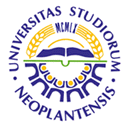 UNIVERSITY OF NOVI SADFACULTY OF AGRICULTURE 21000 NOVI SAD, TRG DOSITEJA OBRADOVIĆA 8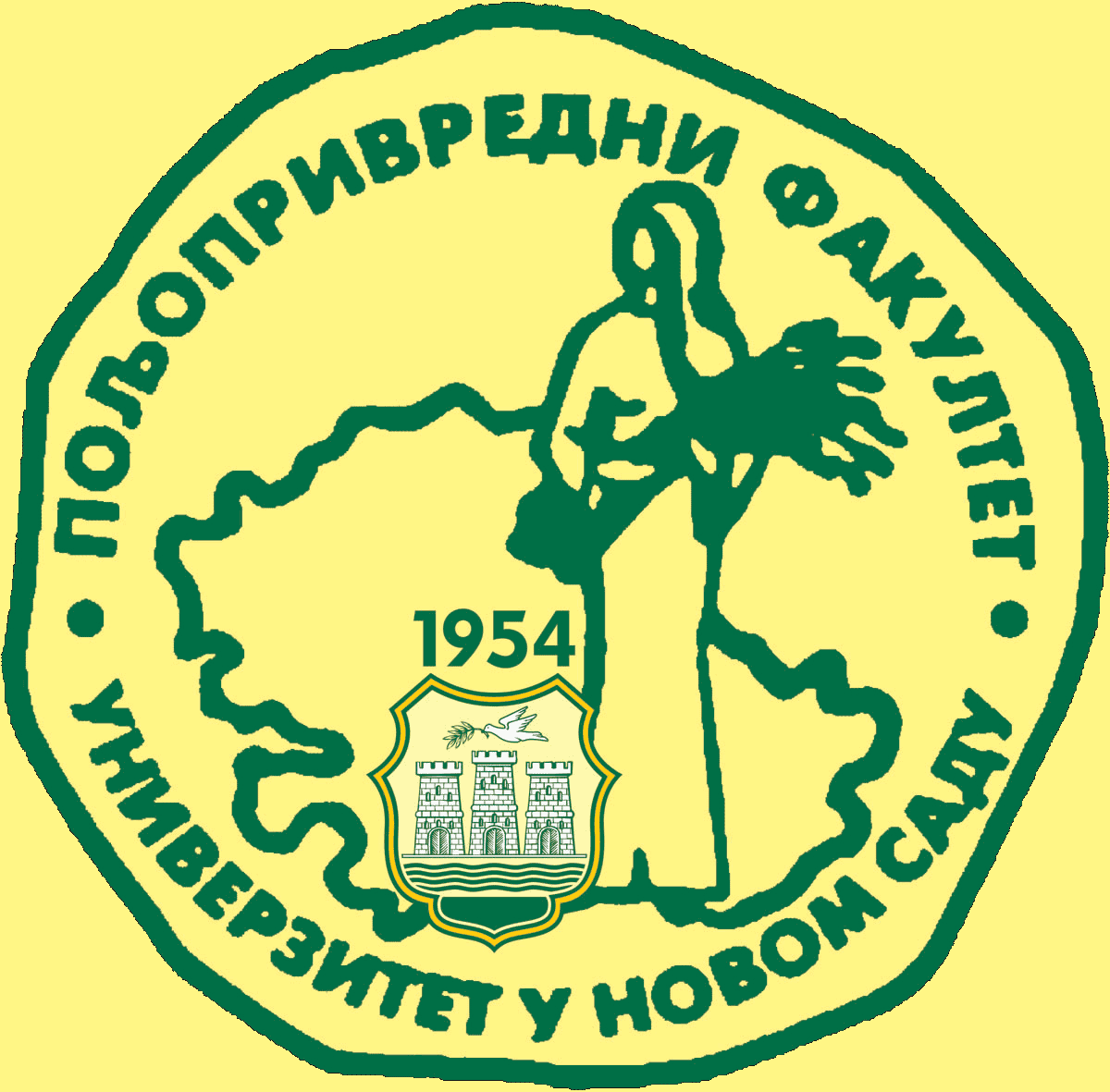 Study Programme AccreditationMASTER ACADEMIC STUDIES                AGRICULTURAL ENGINEERINGTable 5.2 Course specificationTable 5.2 Course specificationTable 5.2 Course specification